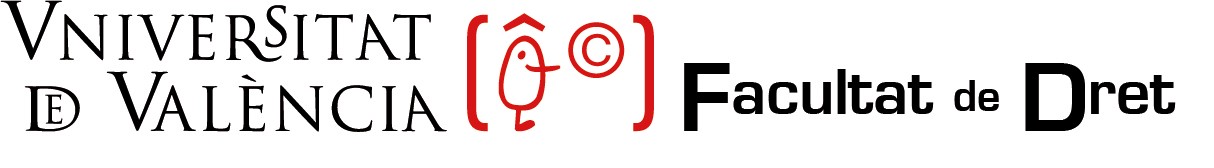 DOCUMENT D'ACTIVITATS  DEL DOCTORAND/A (RD  99/2011)Cognoms:  	Nom:  	DNI/NIE: ________________________Telèfon:  	ail:  	Curs: 2021/2022Programa de Doctorat :  3123 - Dret, Ciència Política i CriminologiaLínia d'investigació :  	Títol del pla d'investigació :Aquest apartat haurà de ser completat pel doctorand o doctoranda.Planificació temporal: vària per els/les estudiants/tas a temps complet   o a temps parcial  . Consultar la guia del programa de doctorat .Planificació temporal: Al llarg de    els estudis, tant per als  estudiants a temps complet   com per als  estudiants a temps parcial  . En tots dos casos té caràcter optatiu per a els/les  doctorands/doctorandes.MEMÒRIA ANUAL DE LES  TASQUES REALITZADES PER EL/LA  DOCTORAND/A, CURS 2021/2022 (1)MEMÒRIA ANUAL DE LES  TASQUES REALITZADES PER EL/LA  DOCTORAND/A, CURS 2021/2022 (1)MEMÒRIA ANUAL DE LES  TASQUES REALITZADES PER EL/LA  DOCTORAND/A, CURS 2021/2022 (1)1.- Desenvolupament de la  tesi, descripció dels avanços realitzats, resultats obtinguts, dificultats oposades durant el curs 2021/2022: 1.- Desenvolupament de la  tesi, descripció dels avanços realitzats, resultats obtinguts, dificultats oposades durant el curs 2021/2022: 1.- Desenvolupament de la  tesi, descripció dels avanços realitzats, resultats obtinguts, dificultats oposades durant el curs 2021/2022: 1.- Desenvolupament de la  tesi, descripció dels avanços realitzats, resultats obtinguts, dificultats oposades durant el curs 2021/2022: 1.a) Índex derivat del Pla d'Investigació aprovat:1.a) Índex derivat del Pla d'Investigació aprovat:1.a) Índex derivat del Pla d'Investigació aprovat:1.a) Índex derivat del Pla d'Investigació aprovat:1.b) Dificultats oposades en el desenvolupament de l'índex:1.b) Dificultats oposades en el desenvolupament de l'índex:1.b) Dificultats oposades en el desenvolupament de l'índex:1.b) Dificultats oposades en el desenvolupament de l'índex:1.c) Avanços realitzats:1.c) Avanços realitzats:1.c) Avanços realitzats:1.c) Avanços realitzats:1.d) Necessitat, en el seu cas, d'introduir canvis:1.d) Necessitat, en el seu cas, d'introduir canvis:1.d) Necessitat, en el seu cas, d'introduir canvis:1.d) Necessitat, en el seu cas, d'introduir canvis:1.e) Previsió de desenvolupament de l'índex per al pròxim curs:1.e) Previsió de desenvolupament de l'índex per al pròxim curs:1.e) Previsió de desenvolupament de l'índex per al pròxim curs:1.e) Previsió de desenvolupament de l'índex per al pròxim curs:2.- Activitats formatives realitzades :Activitats transversals (2):RealitzadaIncorporadaLa redacció d'articles  científicsEstratègies per a la  inserció laboral. Anàlisi curricular i processos de selecció. La transferència dels  resultats d'investigació. Activitats especifiques (2):RealitzadaIncorporadaSeminaris magistralsSeminaris de grups  d'investigació. Jornades doctoralsActivitat específica optativaActivitat específica optativaActivitat específica optativaActivitat específica optativaActivitat específica optativaActivitat específica optativaEstades de mobilitat  (3):Estades de mobilitat  (3):Estades de mobilitat  (3):Estades de mobilitat  (3):Estades de mobilitat  (3):Estades de mobilitat  (3):Breu resum de les  estades d'investigació  realitzades fora de la  Universitat de València  :Breu resum de les  estades d'investigació  realitzades fora de la  Universitat de València  :Breu resum de les  estades d'investigació  realitzades fora de la  Universitat de València  :Breu resum de les  estades d'investigació  realitzades fora de la  Universitat de València  :Breu resum de les  estades d'investigació  realitzades fora de la  Universitat de València  :Breu resum de les  estades d'investigació  realitzades fora de la  Universitat de València  :Lloc de la  estadaDatesPersona ResponsableFinançament de la  estada3. Resum sobre assistència o participació en altres activitats formatives d'investigació  (congressos, tallers, etc.) realitzades durant el curs 2021/2022:3. Resum sobre assistència o participació en altres activitats formatives d'investigació  (congressos, tallers, etc.) realitzades durant el curs 2021/2022:3. Resum sobre assistència o participació en altres activitats formatives d'investigació  (congressos, tallers, etc.) realitzades durant el curs 2021/2022:3. Resum sobre assistència o participació en altres activitats formatives d'investigació  (congressos, tallers, etc.) realitzades durant el curs 2021/2022:3. Resum sobre assistència o participació en altres activitats formatives d'investigació  (congressos, tallers, etc.) realitzades durant el curs 2021/2022:3. Resum sobre assistència o participació en altres activitats formatives d'investigació  (congressos, tallers, etc.) realitzades durant el curs 2021/2022:3. Resum sobre assistència o participació en altres activitats formatives d'investigació  (congressos, tallers, etc.) realitzades durant el curs 2021/2022:3. Resum sobre assistència o participació en altres activitats formatives d'investigació  (congressos, tallers, etc.) realitzades durant el curs 2021/2022:4. Publicació d'articles  derivats del procés d'elaboració  de la  tesi doctoral:4. Publicació d'articles  derivats del procés d'elaboració  de la  tesi doctoral:4. Publicació d'articles  derivats del procés d'elaboració  de la  tesi doctoral:4. Publicació d'articles  derivats del procés d'elaboració  de la  tesi doctoral:4. Publicació d'articles  derivats del procés d'elaboració  de la  tesi doctoral:4. Publicació d'articles  derivats del procés d'elaboració  de la  tesi doctoral:4. Publicació d'articles  derivats del procés d'elaboració  de la  tesi doctoral:4. Publicació d'articles  derivats del procés d'elaboració  de la  tesi doctoral:5.- Esment Internacional; si escau :Estada realitzada endurante	 el període dehasta	; sota la supervisió del doctor o doctora 5.- Esment Internacional; si escau :Estada realitzada endurante	 el període dehasta	; sota la supervisió del doctor o doctora 5.- Esment Internacional; si escau :Estada realitzada endurante	 el període dehasta	; sota la supervisió del doctor o doctora 5.- Esment Internacional; si escau :Estada realitzada endurante	 el període dehasta	; sota la supervisió del doctor o doctora 5.- Esment Internacional; si escau :Estada realitzada endurante	 el període dehasta	; sota la supervisió del doctor o doctora 5.- Esment Internacional; si escau :Estada realitzada endurante	 el període dehasta	; sota la supervisió del doctor o doctora 5.- Esment Internacional; si escau :Estada realitzada endurante	 el període dehasta	; sota la supervisió del doctor o doctora 5.- Esment Internacional; si escau :Estada realitzada endurante	 el període dehasta	; sota la supervisió del doctor o doctora 6.- Pla de treball  per al  curs següent:6.- Pla de treball  per al  curs següent:6.- Pla de treball  per al  curs següent:6.- Pla de treball  per al  curs següent:6.- Pla de treball  per al  curs següent:6.- Pla de treball  per al  curs següent:6.- Pla de treball  per al  curs següent:6.- Pla de treball  per al  curs següent:7.- Freqüència de seguiment  del pla d'investigació  amb el/la director/a, tutor/a, si escau.7.- Freqüència de seguiment  del pla d'investigació  amb el/la director/a, tutor/a, si escau.7.- Freqüència de seguiment  del pla d'investigació  amb el/la director/a, tutor/a, si escau.7.- Freqüència de seguiment  del pla d'investigació  amb el/la director/a, tutor/a, si escau.7.- Freqüència de seguiment  del pla d'investigació  amb el/la director/a, tutor/a, si escau.7.- Freqüència de seguiment  del pla d'investigació  amb el/la director/a, tutor/a, si escau.7.- Freqüència de seguiment  del pla d'investigació  amb el/la director/a, tutor/a, si escau.7.- Freqüència de seguiment  del pla d'investigació  amb el/la director/a, tutor/a, si escau.8.- Altres activitats o circumstàncies que es desitgen  fer constar, si escau.8.- Altres activitats o circumstàncies que es desitgen  fer constar, si escau.8.- Altres activitats o circumstàncies que es desitgen  fer constar, si escau.8.- Altres activitats o circumstàncies que es desitgen  fer constar, si escau.8.- Altres activitats o circumstàncies que es desitgen  fer constar, si escau.8.- Altres activitats o circumstàncies que es desitgen  fer constar, si escau.8.- Altres activitats o circumstàncies que es desitgen  fer constar, si escau.8.- Altres activitats o circumstàncies que es desitgen  fer constar, si escau., a   de                        de		 EL/LA DOCTORAND/ASignat:, a   de                        de		 EL/LA DOCTORAND/ASignat:, a   de                        de		 EL/LA DOCTORAND/ASignat:, a   de                        de		 EL/LA DOCTORAND/ASignat:, a   de                        de		 EL/LA DOCTORAND/ASignat:, a   de                        de		 EL/LA DOCTORAND/ASignat:, a   de                        de		 EL/LA DOCTORAND/ASignat:, a   de                        de		 EL/LA DOCTORAND/ASignat: